Psychological examination(To be signed by a registered medical practitioner holding a degree not below that of MD)(TO BE SUBMITTED WITH THE APPLICATION)THE PATIENT: (Please provide these data exactly as they appear in passport)
First / given name: ................................................................................................................................... Familyname/surname: .......................................................................................................................... Permanent home address: ...................................................................................................................... Date (dd/mm/yyyy) and place of birth: ..................................................................................................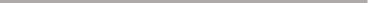 I,................................................... (address:....................................................................................... ........................................................................................................................................) 
have physically examined today Mr/Mrs. ________________ at my clinic/residence of Mr/Mrs. ________________ and I hereby confirm and certify that the patient has no mental infirmity unfitting him/her now or likely to unfit him/her in the future for participation as a student in a training program for medicine / dentistry / pharmacy as under:During  my  examination  of  Mr/Mrs.  _____________  I  have  witnessed  clarity  of thoughts and clear communications:  verbal, as well as emotional.Mr/Mrs. _____________ is fit to read, write, understand and sign his/her Will.Mr/Mrs. ______________ does not require any medical treatment or medication which could adversely affect his/her mental fitness.Mr/Mrs.  ________________  is  mentally  and  emotionally  fit  to  execute  his/her Will.PLACE AND DATE: ............................................................. .......................................................... DOCTORS’ SIGNATURE AND SEAL Declaration by the patient / candidate: I declare that all the statements above are true and correct to the best of my knowledge. I fully understand that I am responsible for the accuracy of all statements given. PLACE AND DATE: ............................................................. .......................................................... SIGNATURE OF THE PATIENT 